Publicado en Ciudad de México el 08/04/2024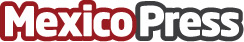 Cleveland Clinic: la importancia de la salud mental en el Día Mundial de la SaludBajo el marco del Día Mundial de la Salud, Cleveland Clinic comprarte los beneficios de tratar la salud mental para el bienestar físico, emocional y socialDatos de contacto:Zaira LealAtrevia55 5922 4262Nota de prensa publicada en: https://www.mexicopress.com.mx/cleveland-clinic-la-importancia-de-la-salud Categorías: Nacional Medicina Estado de México Ciudad de México Psicología Bienestar http://www.mexicopress.com.mx